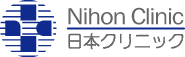  　　　　　日本クリニック　サンディエゴ　　　 健康診断（人間ドック）申込書全て英文にてご記入ください。全て英文にてご記入ください。全て英文にてご記入ください。全て英文にてご記入ください。全て英文にてご記入ください。全て英文にてご記入ください。全て英文にてご記入ください。全て英文にてご記入ください。全て英文にてご記入ください。全て英文にてご記入ください。全て英文にてご記入ください。1.　ご勤務先　Company Information1.　ご勤務先　Company Information1.　ご勤務先　Company Information1.　ご勤務先　Company Information1.　ご勤務先　Company Information1.　ご勤務先　Company Information1.　ご勤務先　Company Information1.　ご勤務先　Company Information1.　ご勤務先　Company Information1.　ご勤務先　Company Information1.　ご勤務先　Company Information会社名 Company Name: 会社名 Company Name: 会社名 Company Name: 会社名 Company Name: 社員氏名 Employee Name:社員氏名 Employee Name:社員氏名 Employee Name:社員氏名 Employee Name:社員氏名 Employee Name:社員氏名 Employee Name:社員氏名 Employee Name:担当者 Contact Person: 担当者 Contact Person: 担当者 Contact Person: 担当者 Contact Person: 担当者電話番号 Phone：　　担当者電話番号 Phone：　　担当者電話番号 Phone：　　担当者電話番号 Phone：　　担当者電話番号 Phone：　　担当者電話番号 Phone：　　担当者電話番号 Phone：　　担当者 Email:担当者 Email:担当者 Email:担当者 Email:2.　受診者　Applicant Information2.　受診者　Applicant Information2.　受診者　Applicant Information2.　受診者　Applicant Information2.　受診者　Applicant Information2.　受診者　Applicant Information2.　受診者　Applicant Information2.　受診者　Applicant Information2.　受診者　Applicant Information2.　受診者　Applicant Information2.　受診者　Applicant Information氏名　Name: 氏名　Name: 氏名　Name: 氏名　Name: 氏名　Name: 氏名　Name: 男性 (Male)　　　 女性 (Female)男性 (Male)　　　 女性 (Female)男性 (Male)　　　 女性 (Female)男性 (Male)　　　 女性 (Female)男性 (Male)　　　 女性 (Female)検査コース名　Exam Package: 検査コース名　Exam Package: 検査コース名　Exam Package: 検査コース名　Exam Package: 検査コース名　Exam Package: 検査コース名　Exam Package: 生年月日 DOB:   　　　　　　　年 　　  　  月　　　　　日生年月日 DOB:   　　　　　　　年 　　  　  月　　　　　日生年月日 DOB:   　　　　　　　年 　　  　  月　　　　　日生年月日 DOB:   　　　　　　　年 　　  　  月　　　　　日生年月日 DOB:   　　　　　　　年 　　  　  月　　　　　日自宅住所　Mailing Address:自宅住所　Mailing Address:自宅住所　Mailing Address:自宅住所　Mailing Address:自宅住所　Mailing Address:自宅住所　Mailing Address:自宅住所　Mailing Address:自宅住所　Mailing Address:自宅住所　Mailing Address:自宅住所　Mailing Address:自宅住所　Mailing Address:                               City:                                                    State:                                         Zip code:                                   City:                                                    State:                                         Zip code:                                   City:                                                    State:                                         Zip code:                                   City:                                                    State:                                         Zip code:                                   City:                                                    State:                                         Zip code:                                   City:                                                    State:                                         Zip code:                                   City:                                                    State:                                         Zip code:                                   City:                                                    State:                                         Zip code:                                   City:                                                    State:                                         Zip code:                                   City:                                                    State:                                         Zip code:                                   City:                                                    State:                                         Zip code:    Cell Phone:Cell Phone:Cell Phone:Cell Phone:Work Phone:Work Phone:Work Phone:Work Phone:Work Phone:Work Phone:Work Phone:Home Phone: Home Phone: Home Phone: Home Phone: Email Address:Email Address:Email Address:Email Address:Email Address:Email Address:Email Address:Email Address:Email Address:Email Address:Email Address:受診ご家族名　Family Members applying for Physical Exams:受診ご家族名　Family Members applying for Physical Exams:受診ご家族名　Family Members applying for Physical Exams:受診ご家族名　Family Members applying for Physical Exams:受診ご家族名　Family Members applying for Physical Exams:受診ご家族名　Family Members applying for Physical Exams:受診ご家族名　Family Members applying for Physical Exams:受診ご家族名　Family Members applying for Physical Exams:受診ご家族名　Family Members applying for Physical Exams:受診ご家族名　Family Members applying for Physical Exams:受診ご家族名　Family Members applying for Physical Exams:氏名　Name: 氏名　Name: 氏名　Name:            生年月日 DOB:            生年月日 DOB:         性別(Sex)        性別(Sex)        性別(Sex)        性別(Sex)        性別(Sex)コース (Exam Package) 　　　　　　　　　年　 　月　　 日　　　　　　Male 　　　　　　　　　年　 　月　　 日　　　　　　Male 　　　　　　　　　年　 　月　　 日　　　　　　Male 　　　　　　　　　年　 　月　　 日　　　　　　Male 　　　　　　　　　年　 　月　　 日　　　　　　MaleFemaleFemale　　　　　　　　　 年　 　月 　　日　　　　　　Male　　　　　　　　　 年　 　月 　　日　　　　　　Male　　　　　　　　　 年　 　月 　　日　　　　　　Male　　　　　　　　　 年　 　月 　　日　　　　　　Male　　　　　　　　　 年　 　月 　　日　　　　　　MaleFemaleFemale 　　　　　　　　　年　　 月 　　日　　　　　  Male 　　　　　　　　　年　　 月 　　日　　　　　  Male 　　　　　　　　　年　　 月 　　日　　　　　  Male 　　　　　　　　　年　　 月 　　日　　　　　  Male 　　　　　　　　　年　　 月 　　日　　　　　  MaleFemaleFemale 　　　　　　　　　年　 　月 　　日             Male 　　　　　　　　　年　 　月 　　日             Male 　　　　　　　　　年　 　月 　　日             Male 　　　　　　　　　年　 　月 　　日             Male 　　　　　　　　　年　 　月 　　日             MaleFemaleFemale 　　　　　　　    年　　 月　 　 日            Male 　　　　　　　    年　　 月　 　 日            Male 　　　　　　　    年　　 月　 　 日            Male 　　　　　　　    年　　 月　 　 日            Male 　　　　　　　    年　　 月　 　 日            MaleFemaleFemale3. ご希望検査日時　Applicant Date Preferred: 3. ご希望検査日時　Applicant Date Preferred: 3. ご希望検査日時　Applicant Date Preferred: 3. ご希望検査日時　Applicant Date Preferred: 3. ご希望検査日時　Applicant Date Preferred: 3. ご希望検査日時　Applicant Date Preferred: 3. ご希望検査日時　Applicant Date Preferred: 3. ご希望検査日時　Applicant Date Preferred: 3. ご希望検査日時　Applicant Date Preferred: 3. ご希望検査日時　Applicant Date Preferred: 3. ご希望検査日時　Applicant Date Preferred: 1st:　第一希望DateDateDateDateDateDateTimeTime8:30am   8:45am   9:00am8:30am   8:45am   9:00am8:30am   8:45am   9:00am2nd:　第二希望DateDateDateDateDateDateTimeTime8:30am   8:45am   9:00am8:30am   8:45am   9:00am8:30am   8:45am   9:00am3rd:　第三希望DateDateDateDateDateDateTimeTime8:30am   8:45am   9:00am8:30am   8:45am   9:00am8:30am   8:45am   9:00am4. お支払い方法　Billing Information: 4. お支払い方法　Billing Information: 4. お支払い方法　Billing Information: 4. お支払い方法　Billing Information: 4. お支払い方法　Billing Information: 4. お支払い方法　Billing Information: 4. お支払い方法　Billing Information: 4. お支払い方法　Billing Information: 4. お支払い方法　Billing Information: 4. お支払い方法　Billing Information: 4. お支払い方法　Billing Information: ご希望の項目に印を付けてください。ご希望の項目に印を付けてください。ご希望の項目に印を付けてください。ご希望の項目に印を付けてください。ご希望の項目に印を付けてください。ご希望の項目に印を付けてください。ご希望の項目に印を付けてください。ご希望の項目に印を付けてください。ご希望の項目に印を付けてください。ご希望の項目に印を付けてください。ご希望の項目に印を付けてください。〔  　〕　  全額会社請求〔  　〕　  全額会社請求Bill to the companyBill to the companyBill to the companyBill to the company名前(Print)：名前(Print)：名前(Print)：名前(Print)：名前(Print)：支払い責任者支払い責任者(Responsible Person)(Responsible Person)(Responsible Person)(Responsible Person)サイン(Signature)：サイン(Signature)：サイン(Signature)：サイン(Signature)：サイン(Signature)：〔 　〕　  個人請求〔 　〕　  個人請求Bill to individualsBill to individualsBill to individualsBill to individuals名前(Print)：名前(Print)：名前(Print)：名前(Print)：名前(Print)：　支払い責任者　支払い責任者(Responsible Person)(Responsible Person)(Responsible Person)(Responsible Person)サイン(Signature)：サイン(Signature)：サイン(Signature)：サイン(Signature)：サイン(Signature)：お申し込み用紙は、当クリニックまでFAX,郵送またはEmailにてお送り下さい。お申し込み用紙は、当クリニックまでFAX,郵送またはEmailにてお送り下さい。お申し込み用紙は、当クリニックまでFAX,郵送またはEmailにてお送り下さい。お申し込み用紙は、当クリニックまでFAX,郵送またはEmailにてお送り下さい。お申し込み用紙は、当クリニックまでFAX,郵送またはEmailにてお送り下さい。お申し込み用紙は、当クリニックまでFAX,郵送またはEmailにてお送り下さい。お申し込み用紙は、当クリニックまでFAX,郵送またはEmailにてお送り下さい。お申し込み用紙は、当クリニックまでFAX,郵送またはEmailにてお送り下さい。お申し込み用紙は、当クリニックまでFAX,郵送またはEmailにてお送り下さい。お申し込み用紙は、当クリニックまでFAX,郵送またはEmailにてお送り下さい。お申し込み用紙は、当クリニックまでFAX,郵送またはEmailにてお送り下さい。© Nihon Clinic San Diego, APC         3762 Clairemont Dr. San Diego, CA 92117© Nihon Clinic San Diego, APC         3762 Clairemont Dr. San Diego, CA 92117© Nihon Clinic San Diego, APC         3762 Clairemont Dr. San Diego, CA 92117© Nihon Clinic San Diego, APC         3762 Clairemont Dr. San Diego, CA 92117© Nihon Clinic San Diego, APC         3762 Clairemont Dr. San Diego, CA 92117© Nihon Clinic San Diego, APC         3762 Clairemont Dr. San Diego, CA 92117© Nihon Clinic San Diego, APC         3762 Clairemont Dr. San Diego, CA 92117© Nihon Clinic San Diego, APC         3762 Clairemont Dr. San Diego, CA 92117© Nihon Clinic San Diego, APC         3762 Clairemont Dr. San Diego, CA 92117© Nihon Clinic San Diego, APC         3762 Clairemont Dr. San Diego, CA 92117© Nihon Clinic San Diego, APC         3762 Clairemont Dr. San Diego, CA 92117TEL (858)560-8910        FAX (858)560-8011      Email  sandiego@nihonclinic.comTEL (858)560-8910        FAX (858)560-8011      Email  sandiego@nihonclinic.comTEL (858)560-8910        FAX (858)560-8011      Email  sandiego@nihonclinic.comTEL (858)560-8910        FAX (858)560-8011      Email  sandiego@nihonclinic.comTEL (858)560-8910        FAX (858)560-8011      Email  sandiego@nihonclinic.comTEL (858)560-8910        FAX (858)560-8011      Email  sandiego@nihonclinic.comTEL (858)560-8910        FAX (858)560-8011      Email  sandiego@nihonclinic.comTEL (858)560-8910        FAX (858)560-8011      Email  sandiego@nihonclinic.comTEL (858)560-8910        FAX (858)560-8011      Email  sandiego@nihonclinic.comTEL (858)560-8910        FAX (858)560-8011      Email  sandiego@nihonclinic.comTEL (858)560-8910        FAX (858)560-8011      Email  sandiego@nihonclinic.com